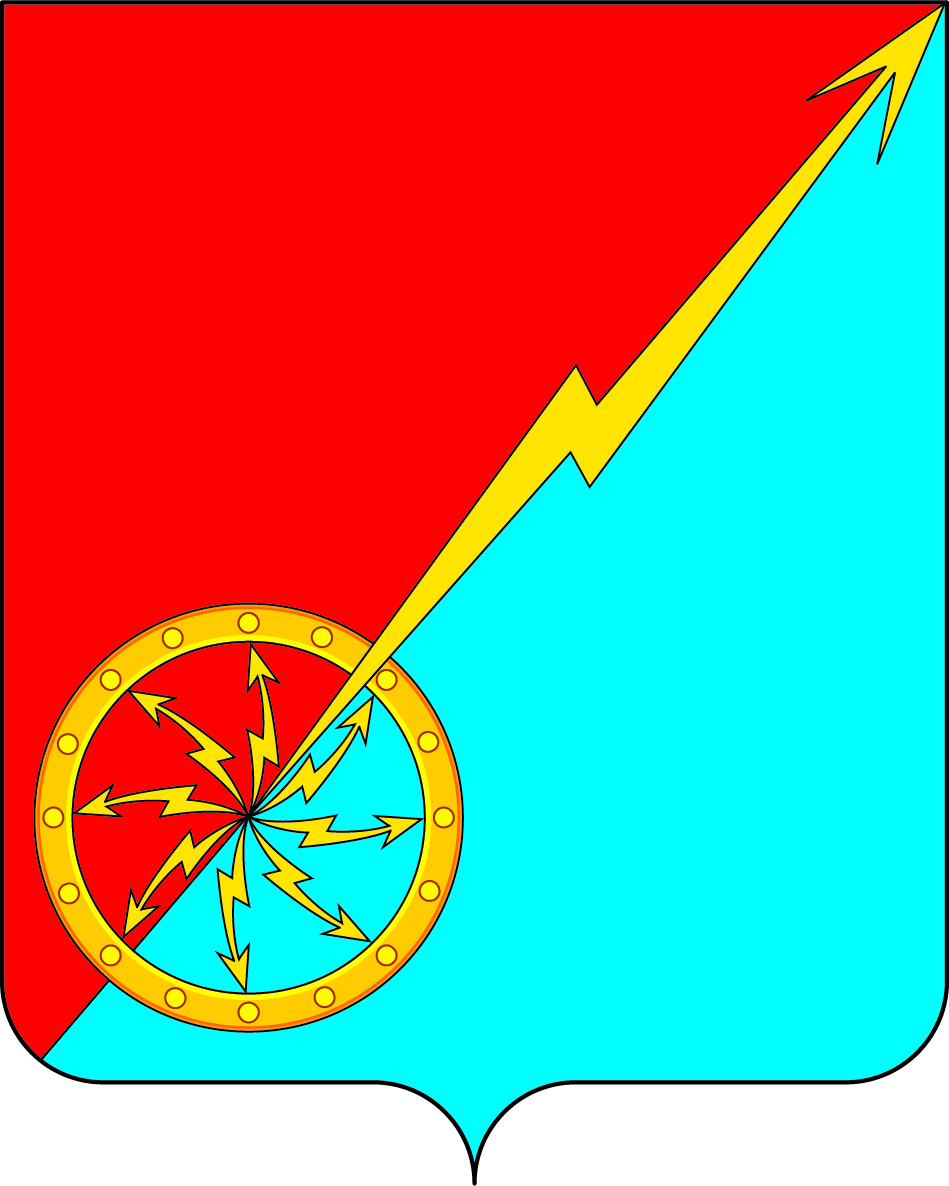 Российская ФедерацияЩекинский район Тульской областиАдминистрация муниципального образования город СоветскЩекинского районаПОСТАНОВЛЕНИЕ7 февраля 2022 года                                   № 2-14О введении на территории муниципального образования город Советск Щекинского района  режима «Повышенная готовность»     В связи с ожидаемыми неблагоприятными погодными явлениями, обусловленными обильным выпадением осадков в виде снега, образованием гололедицы, снежных заносов и возможным возникновением чрезвычайных ситуаций (происшествий), связанных с нарушением транспортного сообщения, обрывами линий электропередач, падением слабо укрепленных конструкций, деревьев, в целях обеспечения готовности к оперативному реагированию на возможные чрезвычайные ситуации, в соответствии с Федеральным законом от 06.10.2003 № 131-ФЗ «Об общих принципах организации местного самоуправления в Российской Федерации», в соответствии с Федеральным законом от 21.12.1994 № 68-ФЗ «О защите населения и территорий от чрезвычайных ситуаций природного и техногенного характера», постановлением администрации муниципального образования Щекинский район от 10.01.2022 №1-2 «О введении на территории муниципального образования Щекинский район  режима функционирования муниципального звена ТП РСЧС «Повышенная готовность», постановлением администрации муниципального образования Щекинский район от 07.02.2022 №2-120 «О внесении изменения в постановление администрации Щекинского района от 10.01.2022 №1-2 «О введении на территории муниципального образования Щекинский район  режима функционирования муниципального звена ТП РСЧС «Повышенная готовность», в  соответствии с Федеральным законом от 06.10.2003 года № 131-ФЗ «Об общих принципах организации местного самоуправления в Российской Федерации», на основании Устава муниципального образования город Советск Щекинского района  администрация муниципального образования город Советск Щекинского района ПОСТАНОВЛЯЕТ:       1. Ввести на территории муниципального образования город Советск Щекинского района режим «Повышенная готовность» до 18.00 11.02.2022г.        2. Принять дополнительные меры к обеспечению бесперебойного функционирования всех систем жизнеобеспечения и объектов социальной сферы, коммунальных служб, систем энергоснабжения.         3. Обеспечить готовность аварийных бригад к реагированию на аварии на объектах жизнеобеспечения населения и системах энергоснабжения.        4. Спланировать мероприятия по регулярному информированию населения в случае ухудшения погодных условий.         5. Уточнить расчеты в потребности сил и средств. Обеспечить готовность сил и средств к реагированию на ликвидацию возможных чрезвычайных ситуаций.         6. Контроль за исполнением настоящего постановления оставляю за собой.        7. Постановление разместить  на официальном сайте муниципального образования город Советск Щекинского района.         8. Постановление вступает в силу со дня подписания и распространяет свое действие на правоотношения, возникшие с 14.00 10.01.2022 года.Глава администрации муниципального образованиягород Советск Щекинского района         			            Г.В.Андропов 